LEZIONE + TEST  DI ITALIANO 3 ACCONCIATORE ORE 11-12 DEL GIORNO 20.03.2020 DOCENTE GIULIA M. CAPOCCIONI  LA POETICA DI GIOVANNI PASCOLI.La poesia delle “piccole cose”Conoscere l’esperienza di vita di Pascoli è fondamentale per comprendere i caratteri e i temi principali della sua poesia:una concezione pessimistica della condizione dell’uomo, visto come una creatura fragile al centro di un universo ostile ed incomprensibile;l’idea che la poesia sia una capacità irrazionale, legata al “fanciullino” presente in ogni uomo e che lo porta a guardare il mondo con emozione e stupore;il valore degli affetti familiari e il ricordo dei propri cari morti, unito al desiderio di ricostruire un “nido” in grado di proteggere dalla violenza del mondo;la poesia delle “piccole cose” semplici (la campagna, le voci della natura, i ricordi dell’infanzia), descritte in modo apparentemente realistico ma in realtà dotate di grande valore simbolico e in grado di riflettere stati d’animo di solitudine ed abbandono.Il linguaggio poetico di Pascoli unisce una grande precisione nelle parole ad una notevole capacità di esprimere differenti stati d’animo e mescola termini appartenenti alla tradizione letteraria a parole proprie del parlato quotidiano. Il poeta utilizza in maniera sapiente le figure retoriche ottenendo, così, effetti di intensità musicalità.Il poeta è un “fanciullino”.Secondo Pascoli, il poeta è colui che riesce anche da adulto a mantenere vivo nel suo animo il “fanciullino” che c’è in ognuno di noi. Egli è come un bambino che “piange e ride senza un perché di cose che sfuggono ai nostri sensi ed alla nostra ragione”, che “guarda tutte le cose con stupore e con meraviglia”. Egli ha, dunque, una sensibilità speciale che gli consente di trovare significati nascosti anche nelle cose più comuni. “Il poeta è colui che dice la  parola che tutti avevano sulle labbra e che nessuno avrebbe detta”.Pascoli, così, nel famoso saggio intitolato Il Fanciullino (1897) afferma che il poeta è colui che è capace di dar voce alla sensibilità infantile che è in ciascuno di noi, che è capace di vedere le cose con la stessa ingenuità, spontaneità e fantasia con cui le guardava da bambino e come allora sa dialogare con esse, attribuendo loro un’anima e un nome.In questo modo il poeta non inventa la poesia, ma la scopre dove essa già c’è, attraverso la sua capacità di cogliere il particolare poetico delle piccole cose e i rapporti segreti fra  loro, che non sono quelli logici della razionalità, ma quelli intuitivi della concezione del mondo che si durante l’infanzia.Questa idea intuitiva ed irrazionale della poesia è molto vicina a quella dei simbolisti francesi ma, mentre in loro l’ansia di evasione e fuga dal loro tempo si esprimeva spesso nella ricerca di mondi esotici e di realtà sconosciute, Pascoli cerca rifugio alla propria inquieti dune nel ritorno all’infanzia, al piccolo mondo sicuro e conosciuto degli affetti familiari.LAVANDARENel campo mezzo grigio e mezzo nero
resta un aratro senza buoi che pare
dimenticato, tra il vapor leggero.E cadenzato dalla gora viene
lo sciabordare delle lavandare
con tonfi spessi e lunghe cantilene:Il vento soffia e nevica la frasca,
e tu non torni ancora al tuo paese!
quando partisti, come son rimasta!
come l’aratro in mezzo alla maggese.PARAFRASINel campo che è per metà arato per metà no c’è un aratro senza buoi che sembra
dimenticato, in mezzo alla nebbia. E scandito dalla riva del fiume si sente
il rumore delle lavandaie che lavano i panni, sbattendoli, e lunghe cantilene:Il vento soffia e ai rami cadono le foglie, e tu non sei ancora tornato!
da quando sei partito sono rimasta come un aratro abbandonato in mezzo al campo.ANALISI  DELLA POESIALa lirica, composta tra il 1885 e il 1886, fa parte di MYRICAE, la prima raccolta del poeta che avrà una serie di edizioni (la prima è del 1891, quella definitiva è del 1900). Myricae è il nome delle tamerici, piccoli e modesti arbusti selvatici; Pascoli lo sceglie come titolo per sottolineare i contenuti umili, quotidiani, legati al mondo contadino che caratterizzano le liriche della raccolta.La poesia descrive le sensazioni del poeta che, mentre i campi sono avvolti dalla nebbia, sente in lontananza i suoni provenienti dal lavatoio e i lunghi canti delle lavandaie. Nella prima strofa viene descritto un campo immerso nella nebbia su cui spicca un aratro abbandonato. Dominano i colori spenti: il campo viene descritto infatti come mezzo grigio e mezzo nero.Nella seconda strofa viene descritto il rumore dei panni che vengono lavati nell’acqua e il canto delle lavandaie. Qui prevalgono le sensazioni uditive (suono dei panni, il canto triste, il tonfo).Nella terza strofa viene riportata la canzone cantata dalle lavandaie che parla di una giovane donna abbandonata dall’innamorato e che è rimasta sola come l’aratro in mezzo al campo. La lirica è quindi circolare: si apre e si chiude con l’immagine- simbolo dell’aratro abbandonato che rappresenta la solitudine. Questa scena descritta nella poesia serve proprio a trasmettere la sensazione di abbandono e malinconia che rinvia proprio al poeta stesso: egli si sente abbandonato dai suoi cari perché è rimasto orfano del padre e la sua vita è stata funestata da una serie di lutti. Il paesaggio diventa quindi un simbolo per raccontare il proprio stato d’animo.La poesia Lavandare si caratterizza per il ritmo lento, quasi da cantilena, l’utilizzo di molte allitterazioni (v. 8 tu non torni, v. 10 in mezzo alla maggese) di rime interne (v. 5 sciabordare-lavandare).  Importante l’utilizzo transitivo del verbo nevicare al verso 7: il ramo fa cadere le foglie come fossero fiocchi di neve.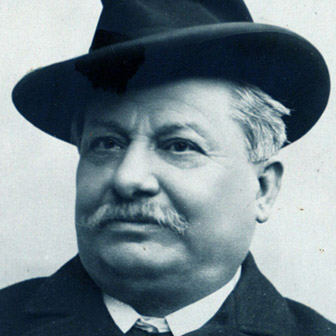 È presente anche una similitudine al verso 10 come paragone tra la ragazza abbandonata e l’aratro in mezzo al campo.  Questa rappresentazione della natura in una delle liriche più lette del Pascoli aiuta il lettore a percepire la sensazione di vuoto e abbandono, sempre presente nell’animo del poeta, come una ferita mai sanata.Forma metricaMadrigale (due terzine più una quartina). I versi sono endecasillabi. Rime incatenate (ABA CBC) nelle terzine: “nero-leggiero”; “pare-lavandare”; “viene-cantilene”; alternate (DEDE) nella quartina: “frasca-rimasta” (assonanza); “paese-maggese”. Rime interne: “dimenticato-cadenzato”; “sciabordare-lavandare”TEST DI Italiano 3 acconciatore lezione del 20.03.2020 0re 11-12 Docente Giulia Maria Capoccioni1.Quali sono gli elementi che si riferiscono all’autunno?2. In quale strofa prevalgono le immagini e i colori? In quale, invece, i suoni e i rumori?3. Sottolinea nel testo le immagini che si riferiscono alla sfera visiva e a quella uditiva.4. Qual è, a tuo avviso, il tema centrale della poesia?L’attenzione alle occupazioni semplici e umiliIl senso di abbandono e di solitudineLa malinconia del paesaggioDi quale raccolta fa parte Lavandare?Qual è il significato del titolo in latino?Quando fu composta la poesia?I versi sono endecasillabi. Che cosa significa?La poesia è formata da tre strofe.  Che tipo di strofe sono? Quale è lo schema metrico della poesia, ossia lo schema delle rime?